A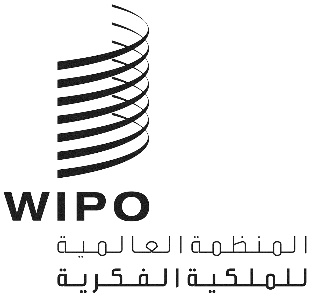 WO/CF/40/1   P/A/54/1   p/ec/59/1   B/A/48/1   b/ec/65/1   h/a/39/1   N/A/39/1   LO/A/39/1   IPC/A/40/1   BP/A/36/1   VA/A/32/1   WCT/A/19/1   WPPT/A/19/1   PLT/A/18/1الأصل: بالإنكليزيةالتاريخ: 13 ديسمبر 2019مؤتمر الويبو - الدورة الأربعون (الدورة العادية الرابعة والعشرون)الاتحاد الدولي لحماية الملكية الصناعية (اتحاد باريس) – الجمعية - 
الدورة الرابعة والخمسون (الدورة العادية الرابعة والعشرون)الاتحاد الدولي لحماية الملكية الصناعية (اتحاد باريس) – اللجنة التنفيذية - 
الدورة التاسعة والخمسون (الدورة العادية الخامسة والخمسون)الاتحاد الدولي لحماية المصنفات الأدبية والفنية (اتحاد برن) – الجمعية - 
الدورة الثامنة والأربعون (الدورة العادية الرابعة والعشرون)الاتحاد الدولي لحماية المصنفات الأدبية والفنية (اتحاد برن) – اللجنة التنفيذية - 
الدورة الخامسة والستون (الدورة العادية الخمسون)الاتحاد الخاص للإيداع الدولي للتصاميم الصناعية (اتحاد لاهاي) – الجمعية - 
الدورة التاسعة والثلاثون (الدورة العادية الثانية والعشرون)الاتحاد الخاص للتصنيف الدولي للسلع والخدمات لأغراض تسجيل العلامات (اتحاد نيس) – الجمعية – الدورة التاسعة والثلاثون (الدورة العادية الرابعة والعشرون)الاتحاد الخاص للتصنيف الدولي للتصاميم الصناعية (اتحاد لوكارنو) – الجمعية - 
الدورة التاسعة والثلاثون (الدورة العادية الثالثة والعشرون)الاتحاد الخاص للتصنيف الدولي للبراءات – الجمعية - 
الدورة الأربعون (الدورة العادية الثانية والعشرون)اتحاد الاعتراف الدولي بإيداع الكائنات الدقيقة لأغراض الإجراءات الخاصة بالبراءات (اتحاد بودابست)– الجمعية- الدورة السادسة والثلاثون (الدورة العادية العشرون)الاتحاد الخاص للتصنيف الدولي للعناصر التصويرية للعلامات (اتحاد فيينا) – الجمعية - 
الدورة الثانية والثلاثون (الدورة العادية العشرون)معاهدة الويبو بشأن حق المؤلف – الجمعية - 
الدورة التاسعة عشرة (الدورة العادية التاسعة)معاهدة الويبو بشأن الأداء والتسجيل الصوتي – الجمعية - 
الدورة التاسعة عشرة (الدورة العادية التاسعة)معاهدة قانون البراءات – الجمعية - 
الدورة الثامنة عشرة (الدورة العادية الثامنة)جنيف، من 30 سبتمبر إلى 9 أكتوبر 2019التقاريرالتي اعتمدها كل من الهيئاتاجتمع كل من الهيئات المذكورة أعلاه في الدورات المشار إليها بغرض النظر في البنود التالية من جدول الأعمال الموحّد لسلسلة الاجتماعات التاسعة والخمسين لجمعيات الويبو (الوثيقة A/59/1): 1 و2 و3 و4 و5 و6 و8 و11"2" و13 و14 و32 و33. وعلاوة على ذلك، نظر كل من مؤتمر الويبو واللجنتين التنفيذيتين لاتحادي باريس وبرن أيضاً في البند 9.وترد التقارير الخاصة ببنود جدول الأعمال المذكورة موحّدةً في التقرير العام (الوثيقة A/59/14).[نهاية الوثيقة]